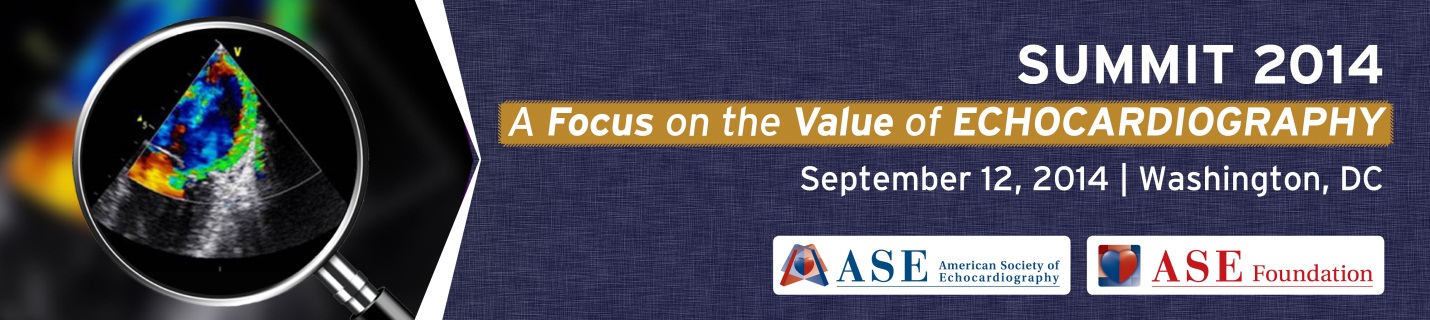 SUMMIT 2014 Sponsorship AgreementJW Marriott HotelWashington, DCSeptember 12, 2014This agreement is entered into between the American Society of Echocardiography Foundation (“ASEF”) and (“Sponsor” or “Company”), and shall be effective only when accepted and countersigned by ASEF and accompanied by a $2500 (50%) payment.Sponsorship Package: $5,000Sponsor name and logo will appear:Throughout the Summit website In e-blasts promoting the Summit to all ASE members and potential guestsIn press releases promoting the SummitOn display boards and screens throughout the eventIn the formal conference summary report issued after the event (to be published in the Journal of the American Society of Echocardiography- JASE)Also includes:Five (5) complimentary organization employee registrationsAccess to the final list of participants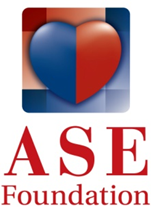 Sponsoring Company Information: Information should be completed exactly as you would like it to appear in all promotional materials. Company Name: ______________________________________________________________Brief Description of Company: ________________________________________________________________________________________________________________________________Address: _____________________________________________________________________City: ____________________________________ State: ________________ Zip: ___________Phone: ___________________________________ Fax: _______________________________Contact Name: ________________________________________________________________Email: _______________________________________________________________________This document may be copied and emailed to Andie Piddington (apiddington@asecho.org).Company Name                         __________________________________Authorized Signer* (print)       __________________________________Signature                                    __________________________________Date                                             __________________________________*The person signing this form represents that they are an authorized signer on behalf of the organizationSpecial Note: Sponsorships are not confirmed until deposit payment is received. Full payment must be made prior to August 12, 2014. The required sponsorship fee can be paid with a check (official purchase order is acceptable), credit card or wire transfer (bank fees to be incurred by the company if this option is chosen) at the time the signed contract is submitted.In the event that the 2014 Summit is canceled in its entirety for any reason, ASEF shall return to Sponsor its sponsorship fees, but shall have no other liability or obligation to the company.Checks should be made payable to ASE Foundation and sent to 2100 Gateway Ctr. Blvd, Ste. 310, Morrisville, NC 27560.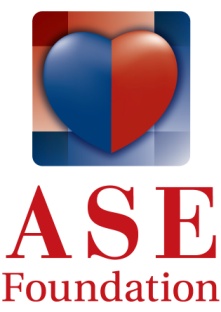 